NameDr. Amit Sharma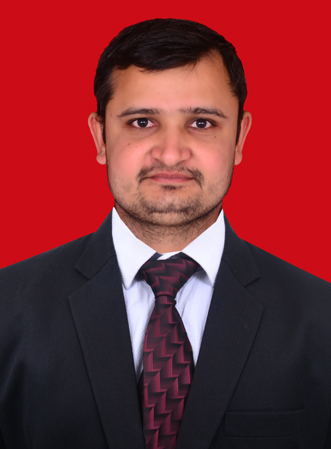 QualificationM.D.(Dravyaguna), DesignationAssistant ProfessorDepartment of Dravyaguna VigyanRegistration No.Name of Board25598	Council	of	Indian	Medicine,	Haryana, PanchkulaDate and place of Birth15/12/1991      Patli, Gurgaon, Haryana15/12/1991      Patli, Gurgaon, HaryanaTotal	Teaching Experience03 Years 03 Years Phone No.+91- 8076005039+91- 8076005039EmailAMITAYURVEDACHARYA@GMAIL.COMAMITAYURVEDACHARYA@GMAIL.COMAddressF/2/3 Staff QuarterM.S.M. Institute of AyurvedaB.P.S. Mahila Vishwavidyalaya, Khanpur Kalan, Sonipat, Haryana, India Pin Code -  131305F/2/3 Staff QuarterM.S.M. Institute of AyurvedaB.P.S. Mahila Vishwavidyalaya, Khanpur Kalan, Sonipat, Haryana, India Pin Code -  131305